ПРЕСС-РЕЛИЗк Международному турниру по борьбе на поясах, посвященному 200-летию со дня рождения Шигабутдина Марджани16 ноября в Казани в СК «Тулпар» (ул.Рауиса Гареева, 80) состоится Международный турнир по борьбе на поясах, посвященный 200-летию со дня рождения татарского богослова и просветителя Шигабутдина Марджани.На сегодняшний день свое участие в престижном турнире подтвердили команды из России, а также сильнейшие борцы, представляющие страны тюркского мира – Таджикистан, Узбекистан, Казахстан и Туркменистан. Россию будут представлять две команды – сборная Республики Татарстан по борьбе на поясах и сборная Поволжской государственной академии физкультуры, спорта и туризма.Соревнования пройдут в вольном стиле в формате матчевых встреч (по Олимпийской системе) в 7 весовых категориях: 62 кг, 68 кг, 75 кг, 82 кг, 90 кг, 100 кг, свыше 100 кг. К участию в турнире допускаются мусульмане-мужчины в возрасте старше 18 лет, имеющие гражданство своей страны. Соревнования начнутся 16 ноября в 10:00. В 14:00 состоится церемония торжественного открытия турнира, после которого запланированы полуфинальные и финальные встречи. По итогам соревнований участники, занявшие призовые места, награждаются медалями и дипломам, а также ценными подарками. Главный приз – путевка в Хадж. Вход для всех зрителей – свободный.Турнир проводится в целях повышения духовно-нравственного и физического развития молодежи, укрепления дружественных и спортивных связей между участниками, представляющими разные страны мира, привлечения к занятиям борьбой на поясах спортсменов среди мусульманской молодежи в мире.МИНИСТЕРСТВО СПОРТА РЕСПУБЛИКИ ТАТАРСТАНМИНИСТЕРСТВО СПОРТА РЕСПУБЛИКИ ТАТАРСТАН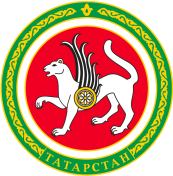 ТАТАРСТАН РЕСПУБЛИКАСЫ СПОРТ МИНИСТРЛЫГЫТАТАРСТАН РЕСПУБЛИКАСЫ СПОРТ МИНИСТРЛЫГЫул.Петербургская, д.12, г.Казань, 420107ул.Петербургская, д.12, г.Казань, 420107Петербургская урамы, 12 нче йорт, Казан шәһәре, 420107Петербургская урамы, 12 нче йорт, Казан шәһәре, 420107Тел.: (843) 222-81-01, факс: (843) 222-81-79. E-mail: mdmst@tatar.ru, http://minsport.tatarstan.ruТел.: (843) 222-81-01, факс: (843) 222-81-79. E-mail: mdmst@tatar.ru, http://minsport.tatarstan.ruТел.: (843) 222-81-01, факс: (843) 222-81-79. E-mail: mdmst@tatar.ru, http://minsport.tatarstan.ruТел.: (843) 222-81-01, факс: (843) 222-81-79. E-mail: mdmst@tatar.ru, http://minsport.tatarstan.ruТел.: (843) 222-81-01, факс: (843) 222-81-79. E-mail: mdmst@tatar.ru, http://minsport.tatarstan.ruТел.: (843) 222-81-01, факс: (843) 222-81-79. E-mail: mdmst@tatar.ru, http://minsport.tatarstan.ru